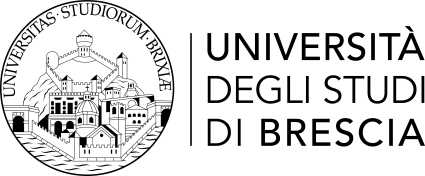 ETICHETTA RIFIUTI SPECIALI PERICOLOSIETICHETTA RIFIUTI SPECIALI PERICOLOSIETICHETTA RIFIUTI SPECIALI PERICOLOSIU.O.C. Ambiente e SicurezzaU.O.C. Ambiente e SicurezzaU.O.C. Ambiente e SicurezzaETICHETTA RIFIUTI SPECIALI PERICOLOSIETICHETTA RIFIUTI SPECIALI PERICOLOSIETICHETTA RIFIUTI SPECIALI PERICOLOSIRev. 1 del  21/10/2019Rev. 1 del  21/10/2019Rev. 1 del  21/10/2019NUMERO DEL CONTENITOREDIPARTIMENTOSEZIONE/LABORATORIOC.E.R.Stato del rifiutoStato del rifiutoDATA CONFERIMENTO DTRDTRDTRCODICI HPPITTOGRAMMI DI PERICOLO – Regolamento CLP(Vedere tabella allegata)IMPORTANTE: Cancellare con il pennarello indelebile nero i pittogrammi di pericolo non corrispondenti ai codici HP indicati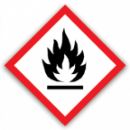 HP3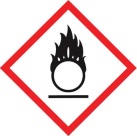 HP2HP2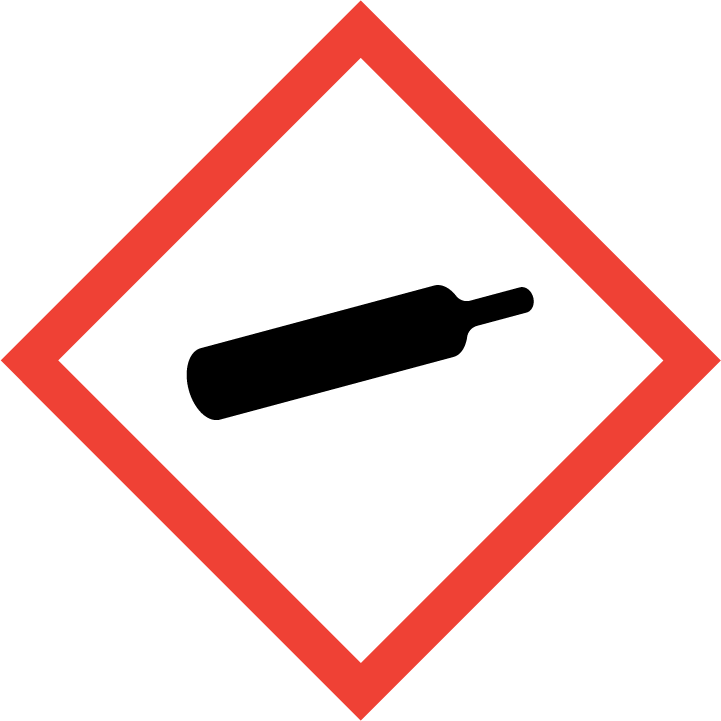 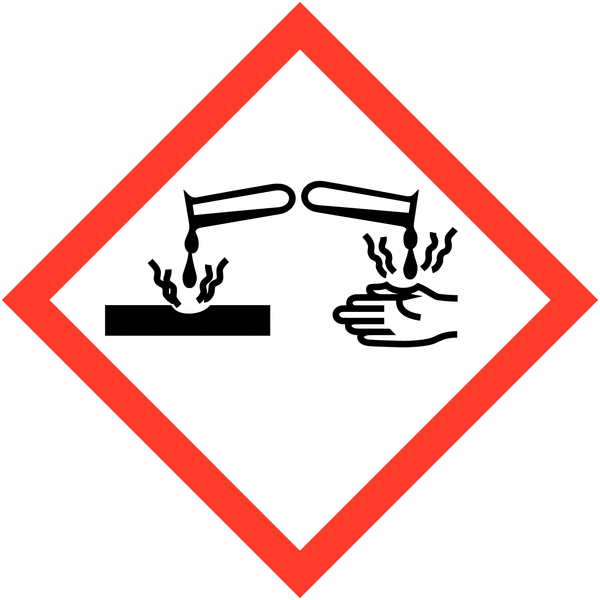 HP8PITTOGRAMMI DI PERICOLO – Regolamento CLP(Vedere tabella allegata)IMPORTANTE: Cancellare con il pennarello indelebile nero i pittogrammi di pericolo non corrispondenti ai codici HP indicati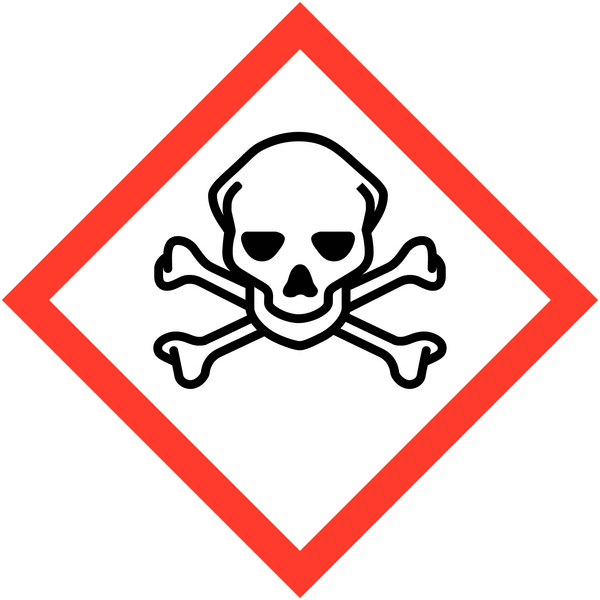 HP6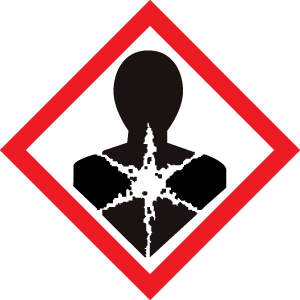 HP7 HP10 HP11HP7 HP10 HP11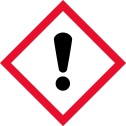 HP4 HP5HP4 HP5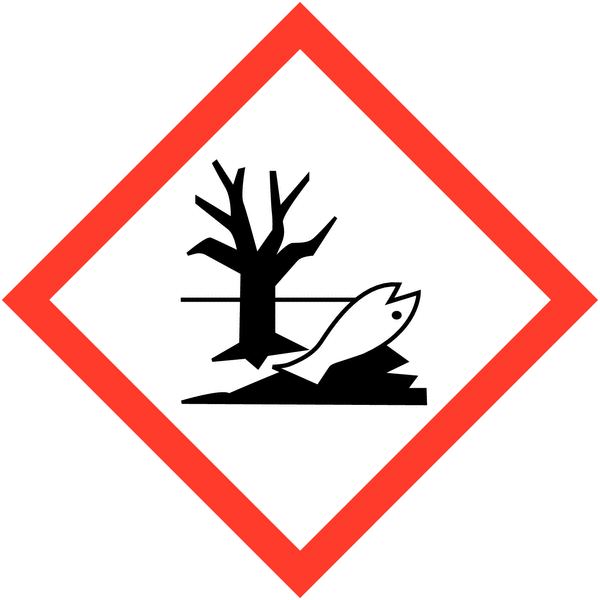 HP14ADR: UNADR: UNADR: UNADR: UNADR: UNADR: UNADR: UN